        BILL OF SALE FOR MOTOR VEHICLE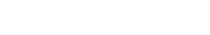 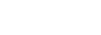 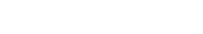 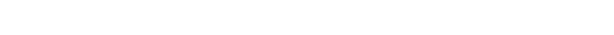 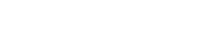 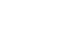 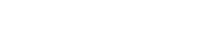 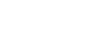 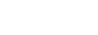 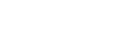 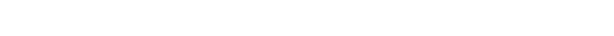 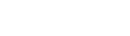 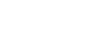 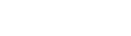 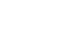 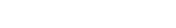 Buyer's Information FIRST NAME MIDDLE INITIAL LAST NAME STREET ADDRESS CITY STATE ZIP Seller's Information FIRST NAME MIDDLE INITIAL LAST NAME STREET ADDRESS CITY STATE ZIP Vehicle Description 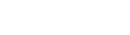 DATE OF SALE  MAKE OF VEHICLE    YEAR BUILT 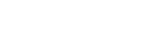      COLOR VEHICLE IDENTIFICATION NUMBER (VIN) Trade In (if applicable*) MAKE MODEL YEAR BUILT VEHICLE IDENTIFICATION # COLOR SELLING PRICE-$ LESS TRADE-IN-$ DIFFERENCE-----$   SIGNATURE OF SELLER:   PRINTED NAME OF SELLER:   SIGNATURE OF BUYER:   PRINTED NAME OF BUYER: 